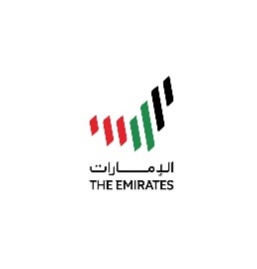 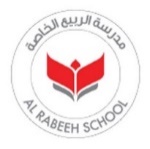 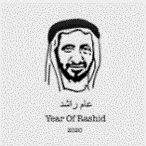 تدريبات نحوية (إعراب)أيها البطل، تذكر أن: تحديد نوع الجملة يساعدك على الإعراب الصحيح.الإعراب       مثل: استعن بأنماط الإعراب الصحيحة الموجودة داخل الصندوق السابق في إعراب الجمل الآتية:أيها البطل، تحدى نفسك وتتدرج في الاعتماد على تفكيرك وترك الصندوق.1- ذهبَ الولدُ إلى المدرسةِ.                         (  جملة اسمية  -   جملة فعلية  - جملة كان )2-كانَ العصفورُ جريحًا.                               ( جملة اسمية  -   جملة فعلية  - جملة كان )            3- المدرسةُ ممتعةٌ.                                   (  جملة اسمية  -   جملة فعلية  - جملة كان ) 4-كانَ العاملُ مخلصًا.                                  (  جملة اسمية  -   جملة فعلية  - جملة كان )5- يكتبُ الطالبُ على السبورةِ.                     (  جملة اسمية  -   جملة فعلية  - جملة كان )6- القصةُ مسليةٌ.                                        (  جملة اسمية  -   جملة فعلية  - جملة كان )7- الاختبارُ سهلٌ.                                        (  جملة اسمية  -   جملة فعلية  - جملة كان )8-كانَ الأسدُ مفترسًا.                                   (  جملة اسمية  -   جملة فعلية  - جملة كان )9- يؤذنُ المؤذنُ في المسجدِ.                        (  جملة اسمية  -   جملة فعلية  - جملة كان )-كانَ السوقُ مغلقًا.                                  (  جملة اسمية  -   جملة فعلية  - جملة كان )1011- غسلَ العاملُ السيارةَ.                            (  جملة اسمية  -   جملة فعلية  - جملة كان )12- الاتحادُ قوةٌ.                                         (  جملة اسمية  -   جملة فعلية  - جملة كان )13-كان الشارعُ مزدحمًا.                               (  جملة اسمية  -   جملة فعلية  - جملة كان )14- قالَ الرجلُ الصدقَ.                               (  جملة اسمية  -   جملة فعلية  - جملة كان )15- سمعَ الولدُ القصةَ من الجدةِ.                 (  جملة اسمية  -   جملة فعلية  - جملة كان )فعل ماضٍ مبني على الفتح الظاهر على آخره.ذهبَفاعل مرفوع وعلامة رفعه الضمة الظاهرة على آخره.الولدُحرف جر مبني على السكون.إلىاسم مجرور وعلامة جره الكسرة الظاهرة على آخره.المدرسةِإعرابهاالكلمةكانالعصفورُمريضًاإعرابهاالكلمةالمدرسةُممتعةٌإعرابهاالكلمةكانَالعاملُمخلصًا		إعرابهاالكلمةيكتبُالطالبُعلىالسبورةِإعرابهاالكلمةالقصةُمسليةٌإعرابهاالكلمةالاختبارُسهلٌإعرابهاالكلمةكانَالأسدُمفترسًاإعرابهاالكلمةيؤذنُالمؤذنُفيالمسجدِإعرابهاالكلمةكانَالسوقُمغلقًاإعرابهاالكلمةغسلَالعاملُالسيارةَ	إعرابهاالكلمةالاتحادُقوةٌ إعرابهاالكلمةكانالشارعمزدحمًاإعرابهاالكلمةقالَالرجلُالصدقَإعرابهاالكلمةسمعَالولدُالقصةَمنالجدةِ